Pressemappe Blechexpo 2017, Oktober 2017 Pressemitteilung 6
AMADA Abkantpresse HG-ATC 
Automatisiert BiegenBei den AMADA HG-Abkantpressen verkürzt der vollautomatische Werkzeugwechsler (ATC) die Rüstzeit im Vergleich zu konventionellen Anlagen drastisch. Dies sichert maximale Fertigungseffizienz insbesondere bei komplexen Bauteilen, selbst bei kleinen Losgrößen, mit entsprechend häufigen Werkzeugwechseln. Mit der HG-1003ATC und der HG-2204ATC bietet AMADA zwei Abkantpressen unterschiedlicher Größe und Kraft an, die für nahezu jede Anwendung die richtige Lösung darstellen. Beiden Anlagen gemein ist der Automatische Werkzeugwechsler (ATC). Er entnimmt dem Magazin alle Ober- und Unterwerkzeuge und platziert sie punktgenau und in Sekundenschnelle in der Presse. Durch den automatischen Werkzeugwechsel verkürzt sich die Rüstzeit im Vergleich zu konventionellen Anlagen um gut 70 Prozent. So können etwa auf einer HG-1003ATC insgesamt 32 Werkzeuge in nur 36 Sekunden eingebaut werden. Ideal ab Stückzahl 1
In der Praxis lässt sich so der gesamte Rüstprozess innerhalb von 20 Sekunden bis drei Minuten umsetzen, während er auf konventionellen Anlagen durchschnittlich rund 40 Minuten dauert. Eine HG Abkantpresse mit Automatischem Werkzeugwechsler (ATC) kann so mühelos zwei konventionelle, manuell zu rüstende Maschinen ersetzen. Dies gilt sowohl für die HG-1003ATC mit 100 Tonnen Presskraft und drei Metern Rüstlänge als auch für die größere HG-2204ATC mit 220 Tonnen Presskraft und vier Metern Rüstlänge. Jede Anlage eignet sich damit perfekt für kleine Losgrößen mit häufigen Bauteilwechseln und insbesondere für komplexe Bauteile in Losgrößen ab Stückzahl 1. Dazu kommt, dass alle Werkzeuge im Automatischen Werkzeugwechsler (ATC) sicher und geschützt untergebracht sind und das Risiko von Beschädigungen beispielsweise beim Herausnehmen oder Einbauen eliminiert ist. Präzise Reproduzierbarkeit
Sowohl die HG-1003ATC als auch die HG-2204ATC werden über die VPSS Bend 3i Software gesteuert. Nach dem Laden des gewünschten Bauteils wählt die Software automatisch das passende Maschinenmodell und berechnet die ideale Biegereihenfolge, die notwendigen Werkzeuge und den entsprechenden Laufplan. Alle Programme sind hinterlegt und können jederzeit wieder aufgerufen werden. Per Knopfdruck kann dann in höchster Präzision und Reproduzierbarkeit das Abkanten beginnen. Das bedeutet: Auch das erste Bauteil einer wieder aufgenommenen Serie weist die perfekte Höchstqualität auf, ohne das Nachjustierungen oder Feinabstimmungen an Werkzeug oder Maschine vorgenommen werden müssen.ca. 2.600  ZeichenTechnische Daten HG-1003ATC
BildmaterialQuellenangabe: AMADA GmbHWeitere Informationen: AMADA GmbH Amada Allee 1 42781 Haan - Germany Pressekontakt: Nicole Goldhorn Telefon: +49 2104 2126-0 E-Mail:   nicole.goldhorn@amada.de www.amada.deBei Abdruck Beleg erbeten.Presskraft1000 kNAbkantlänge3000 mmMagazin Stempel / Matrizen15/18Maximale Werkzeugkapazität26400 mmAutomatisch verfahrbares FusspedalStandardAktives WinkelmesssystemBi-S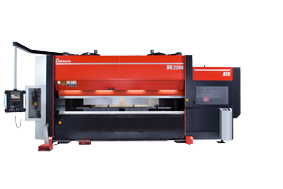 Der Automatische Werkzeugwechsler (ATC) sorgt bei den AMADA Abkantpressen der 
HG-Serie für minimale Rüstzeiten.